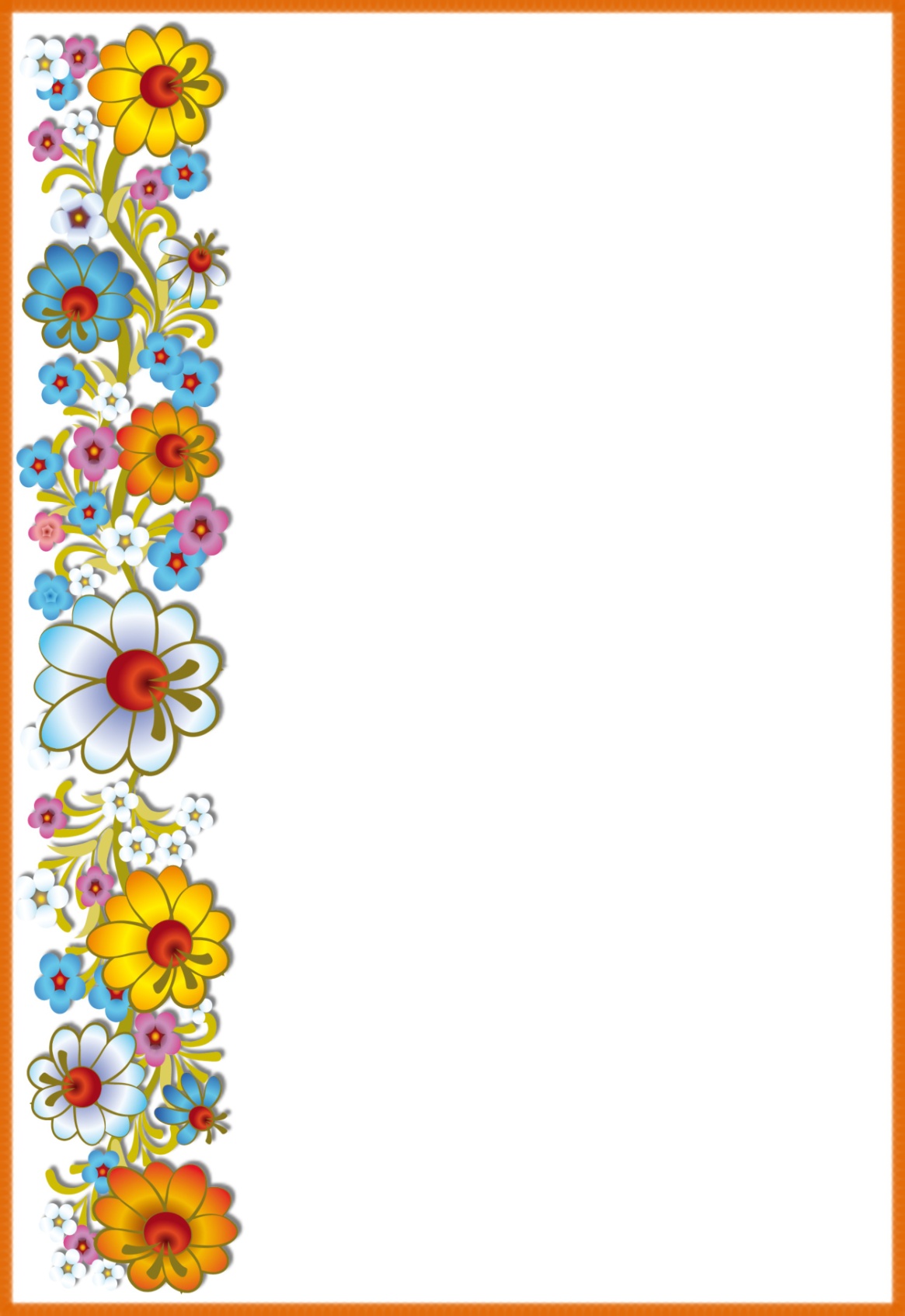 Дошкільний навчальний заклад ( ясла- садок) №1 «Дзвіночок»Комунальної власності Сарненської міської радиКомплексиартикуляційнихвправ                                                       Підготувала і провела                                                                               вчитель логопед  ДНЗ :                                                                              Гриневич Д.Я.                                                               2018р.Артикуляційні вправи для свистячих звуків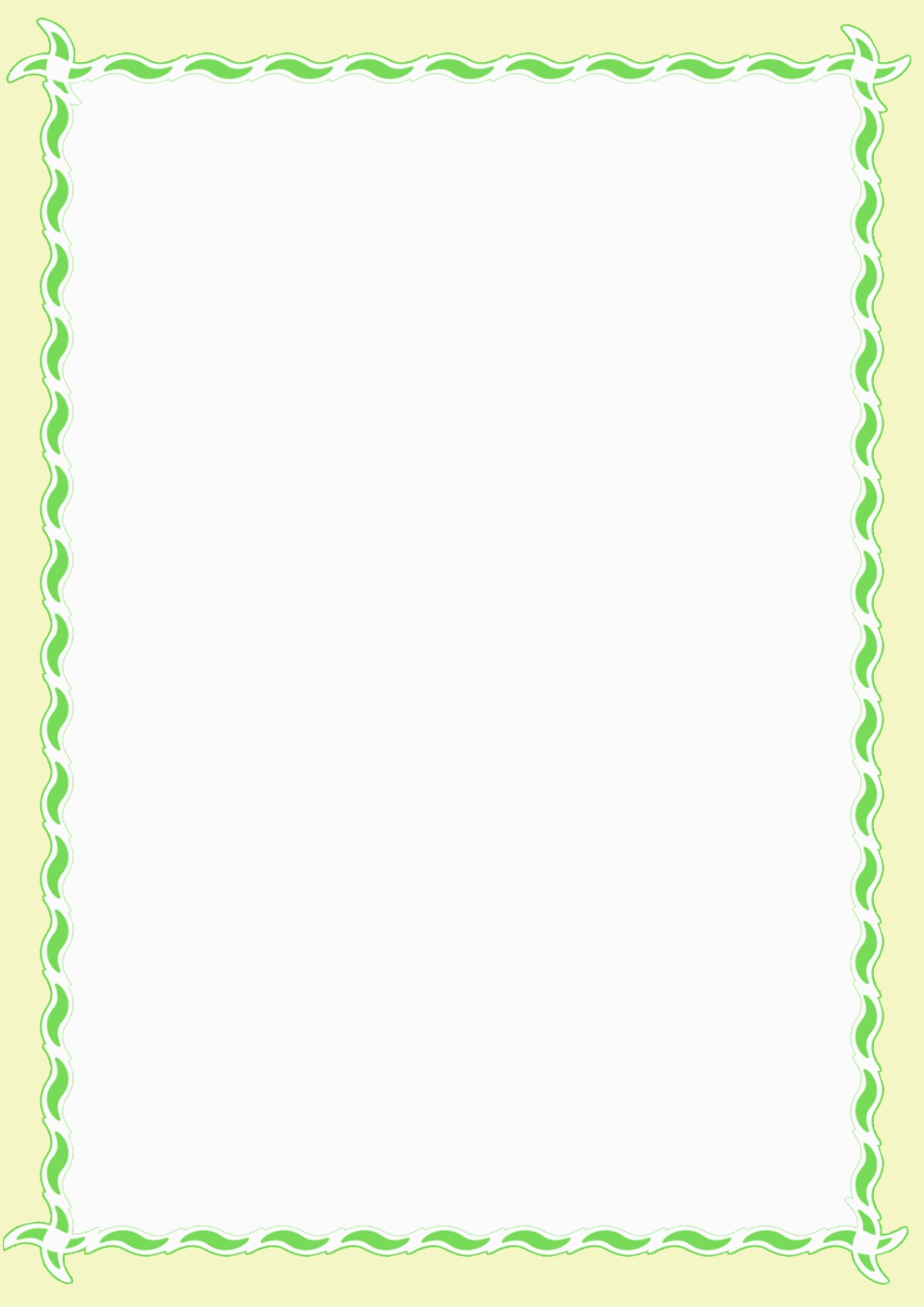 Місимо тісто;Кицька сердиться;Млинчики;Футбол;Гребінець;СлонЖабенята;Жабенята та слоник;Чистимо нижні зубчики;Артикуляційні вправи для шиплячих звуківГойдалка;Маятник;Смачне варення;Парус;Маляр;Грибок;Чистимо зубчики;Чашечка;Бублик;Фокус;Артикуляційні вправи для сонорних звуківІндик;Смачне варення;Чашечка;Маляр;Грибок;Дятел;Конячка;Мишоловка;ДЛЯ НОТАТОК______________________________________________________________________________________________________________________________________________________________________________________________________________________________________________________________________________________________________________________________________________________________________________________________________________________________________________________________________________________________________________________________________________________________________________________________________________________________________________________________________________________________________________________________________________________________________________________________________________________________________________________________________________________________________________________________________________________ЧашечкаРот широко відкрити. Широкий язик підняти вверх. Потягнутися боковими краями і кінчиком язика до верхніх зубів, але не торкатися їх.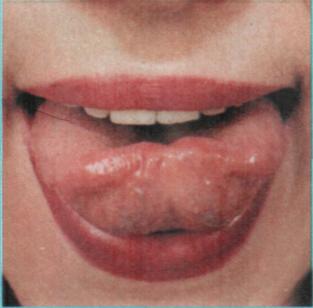 Смачне варенняРот привідкрити.Висунути широкий язик, облизати ним верхню, а потім нижню губу по колу. Виконувати в одну, а потім в іншу сторону.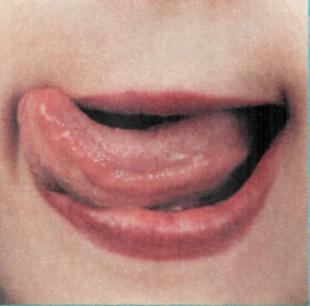 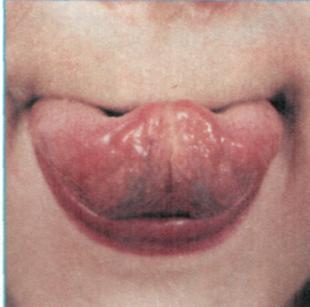 ПарусПосміхнутися, широко відкрити рот, кінчик язика підняти і поставити на горбочки (альвеоли) за верхніми зубами. Утримувати язик в такому положенні під рахунок до восьми; потім до десяти.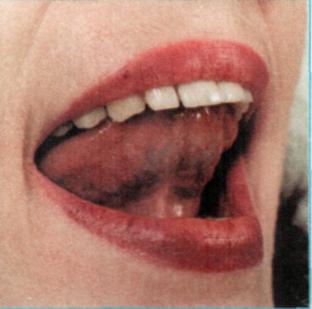 МалярПосміхнутися, відкрити рот, язик підняти вверх і кінчиком язика проводити по піднебінню від верхніх зубів до горла і назад.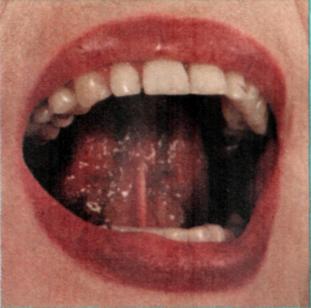 ГрибочокПосміхнутися, відкрити рот, «приклеїти» (присмоктати) язик до піднебіння. Слідкувати, щоб при цьому рот був широко відкритий.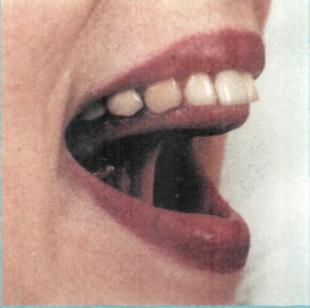 ДятелПосміхнутися, відкрити рот, підняти язик вверх. Кінчиком язика с силою вдаряти по горбочках (альвеолах) за верхніми зубами і вимовляти звук: «д-д-д..»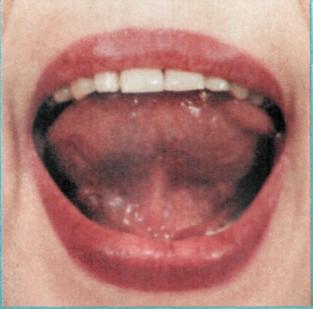 ГойдалкаПосміхнутися, відкрити широко рот, на рахунок «один» - опустити кінчик язика за нижні зуби, на рахунок «два» - підняти язик за верхні зуби.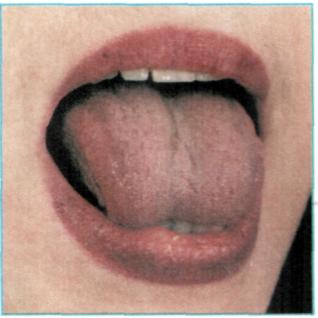 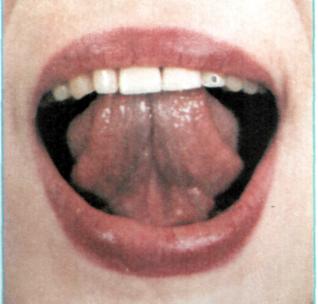 СлонЗімкнуті губи витягнути вперед і утримувати в такому положенні до рахунку «п'ять», повернутися у вихідне положення.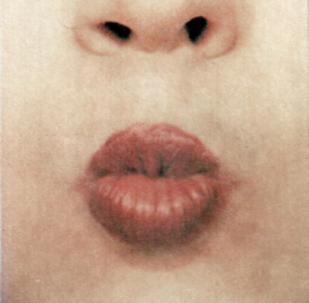 ГребінецьПосміхнутися, закусити язик зубами. «Протискувати» язик між зубами вперед – назад, ніби «розчісуючи» його.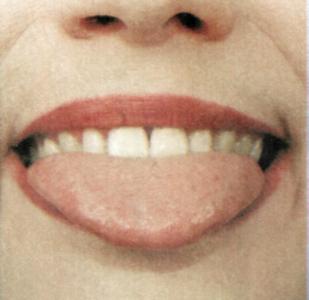 МаятникПосміхнутися, відкрити рот. Тягнутися язиком почергово то до лівого кутика рота, то до правого. Повторити 5-10 раз.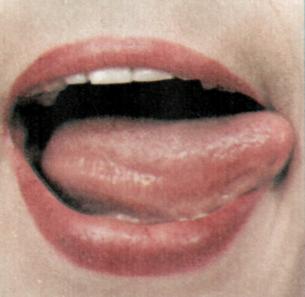 ФутболРот закрити, кінчик язика з напруженням впирати то в одну, то в іншу щоку так, щоб під щокою надувались «м'ячики».2. Витягнути губи трубочкою і дути на ватну кульку.       Вдих – через ніс, видих – через рот. Слідкувати щоб щоки не надувалися.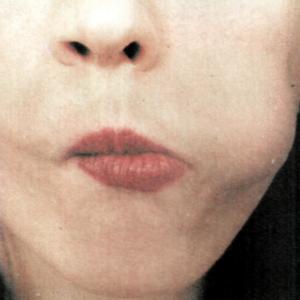 ІндикПосміхнутися, відкрити рот, язик підняти до верхньої губи і загнути вверх, рухати язиком по верхній губі вперед-назад, промовляючи: бл-бл-бл.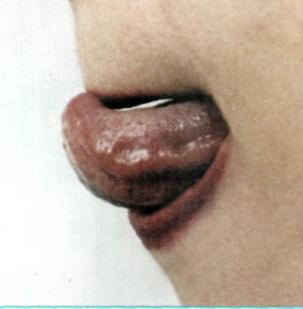 Місимо тістоПосміхнутися, відкрити рот, покусати язик зубами – та-та-та..; поплескати язик губами – пя-пя-пя..; закусити язик зубами і протискувати його крізь зуби.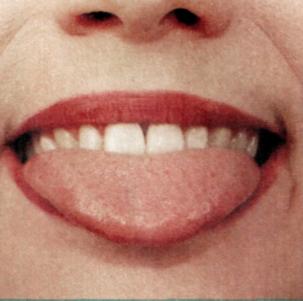 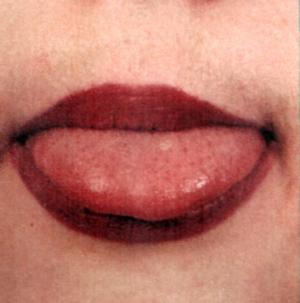 МлинчикПосміхнутися, відкрити рот. Покласти широкий язик на нижню губу і утримувати його нерухомо під рахунок дорослого до п’яти; потім до десяти.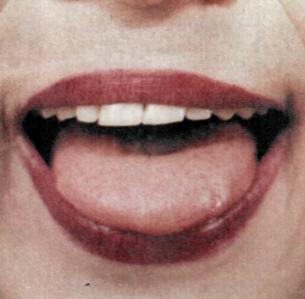 Кицька сердиться1.Посміхнутися, відкрити рот, кінчик язика  вперти за нижні зуби, «спинку» вигнути, а бокові  краї язика притиснути до верхніх     корінних зубів. Утримувати в такому положенні під рахунок до п’яти, потім до десяти.2.Язик у положенні «сердита кицька»; притиснути його до верхніх зубів та «почесати» у напрямку від кореня язика до кінчика.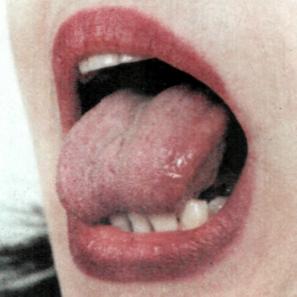 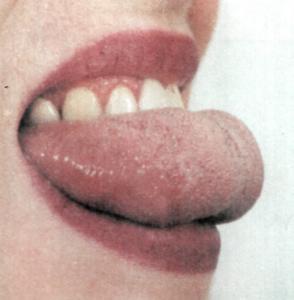 ЖабенятаПосміхнутися, показати зімкнуті зубчики. Утримувати губи в такому положенні до рахунку «п'ять» (до рахунку «десять»), потім повернути губи у вихідне положення. Повторить 3-4 рази.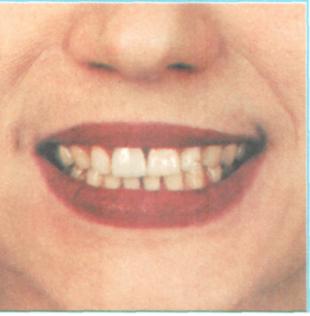 Чистимо зубчикиПосміхнутися, відкрити рот, кінчиком язика сильно «почистити» за нижніми зубами (вліво-вправо) під рахунок дорослого (7-8 раз). Потім підняти язичок вверх і почистити за верхніми зубами (рот при цьому широко відкритий). Повторити 8-10 раз.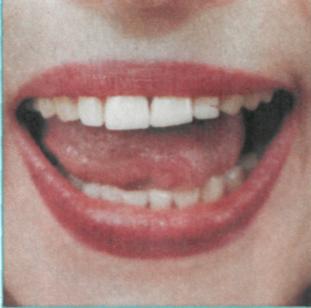 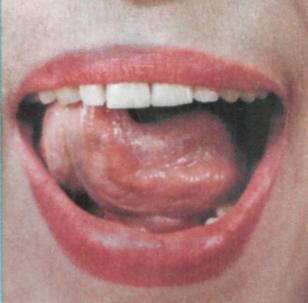 